Cash Transfer from Branch A to Branch B CentrePurpose of ProcessExcess cash must be transferred to a central office, for safe keeping.  Cash transfer between 2 branches or from branch to Head Office or Cash centre must be done via the cash in transit account. This must be performed by debiting/crediting the Cash account and the Cash in transit account in the sending branch and passing contra entries to the receiving branch / Head Office on receipt of the physical cash.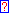 Process Business RulesTelephonic clearances are not allowed under any circumstances.Prior Process to Execute